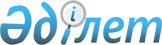 Об объявлении Указа Президента Республики Казахстан "О порядке решения вопросов, связанных с написанием фамилий и отчеств лиц казахской национальности"
					
			Утративший силу
			
			
		
					Приказ Министра внутренних дел Республики Казахстан от 30 апреля 1996 г. N 154. Зарегистрирован в Министерстве юстиции Республики Казахстан 23 декабря 1996 г. N 236. Отменен - постановлением Правительства РК от 9 февраля 2005 года N 124 (P050124)



      Во исполнение Указа Президента Республики Казахстан "О порядке решения вопросов, связанных с написанием фамилий и отчеств лиц казахской национальности" от 2 апреля 1996 года приказываю: 






      1. Утвердить и ввести в действие с 1 мая 1996 года Инструкцию "О порядке написания в паспортах и удостоверениях личности фамилии, имени и отчества лиц казахской национальности в соответствии с исторически сложившимися традициями казахского народа". (Приложение N 1).



      2. Начальникам УВД областей, ГУВД гор. Алматы организовать изучение настоящей Инструкции личным составом органов внутренних дел, работниками паспортных аппаратов, адресных бюро и обеспечить ее исполнение.



      3. Контроль за выполнением приказа возложить на Главное управление паспортной и визовой работы МВД Республики Казахстан.


      Министр





                                       Приложение N 1



                                      к приказу МВД РК



                                  от 30 апреля 1996 г. N 154


        Согласовано                        Согласовано



Председатель Государственного     Председатель Государственного



  комитета по национальной           следственного комитета



       безопасности                   Республики Казахстан


    от 27 апреля 1996 г.             от 29 апреля 1996 года


                            


 Инструкция






                 о порядке написания в паспортах и






               удостоверениях личности фамилий, имен






               и отчеств лиц казахской национальности






            в соответствии с историческими сложившимися






                    традициями казахского народа






 





      Настоящая Инструкция разработана в соответствии с Указом Президента Республики Казахстан от 2 апреля 1996 года "О порядке решения вопросов, связанных с написанием фамилий и отчеств лиц казахской национальности". 



      1. При обращении лиц казахской национальности в паспортные подразделения УВД-ГОРОВД с ходатайствами о написании их фамилии, имени, отчества в соответствии с исторически сложившимися традициями казахского народа заявления регистрируются и рассматриваются в порядке, предусмотренном Указом Президента Республики Казахстан от 19.06.95 г. "О порядке рассмотрения обращений граждан". После рассмотрения руководством УВД-ГОРОВД заявления передаются на исполнение в паспортные аппараты. 



      Заявление пишется в произвольной форме с указанием желаемой фамилии, имени, отчества на казахском или русском языках, а также серии, номера, даты и наименования органа выдачи документа, подлежащего замене. 



      К заявлению прилагается копия (ксерокопия, фотокопия) одного из документов, предусмотренного пунктом 8 "Инструкции о порядке применения Положения о паспортной системе в Республике Казахстан", утвержденной приказом МВД РК от 27.10.1994 г. N 283 (подлинник этого документа предъявляется лично), а именно: 



      - свидетельство о рождении (при получении паспорта впервые) 



      - паспорт (удостоверение личности), подлежащий замене 



      - удостоверение личности для офицеров, прапорщиков, сверхсрочнослужащих Вооруженных сил Республики Казахстан 



      - загранпаспорт (для граждан Республики Казахстан, постоянно проживающих за границей) 



      - справка о принятии гражданства Республики Казахстан или о признании гражданином Республики Казахстан 



      - справка об освобождении для лиц, освобожденных из мест лишения свободы (приемника-распределителя), если они до освобождения не имели паспортов, удостоверений личности или последние у них утрачены 



      - справка формы 9, выданная органом внутренних дел. 



      При необходимости могут быть затребованы дополнительные материалы, подтверждающие обоснованность ходатайства. 



      2. С целью установления разыскиваемых лиц, при обращении с заявлениями об изменении фамилии, имени, отчества, заявители проверяются по учетам ИЦ УВД(МВД), ГСК и адресного бюро. При отсутствии материалов, препятствующих удовлетворению ходатайства, паспортным подразделением выносится заключение, утверждаемое руководством УВД-ГОРОВД (прил. N 1). 



      В случае представления заявителем ложных сведений ходатайства остаются без удовлетворения. 



      3. На заявителя заполняется формуляр Ф-1 (прил. N 2). В поле 1 формуляра указывается причина выдачи паспорта, удостоверения личности - "04" (перемена фамилии, имени, отчества). В поле 3 формуляра записывается по желанию на казахском или русском языке фамилия, в поле 4 - имя, а в поле 5 - отчество с исключением несвойственных казахскому языку аффиксов (ов, ев, ова, ин, ина, н, на, ович, овна, евна), но с сохранением корневых основ фамилии и отчества. При этом к имени отца при написании отчества добавляются слитно окончания "улы-улы", "кызы-кызы" в зависимости от пола лица, например: 



      Наурызбай Болат Керимулы или Наурызбай Болат Керiмулы 



      Наурызбай Жанат Керимкызы или Наурызбай Жанат Керiмкызы. 



      Кроме того, транскрибируются на русском языке такие фамилии, например: Джандосов Джумабай - как Жандосов Жумабай, Валиев Джапар - как Уалиев Жапар, Чоканов Рыскали - как Шоканов Ырыскали, Сарсембаева Асем - как Сарсембаева Эсем - и т.п. 



      Ниже поля 4 и поля 5 записываются прежние имя и отчество, в поле 6 - прежняя фамилия. Аналогично заполняется и корешок квитанции, который после получения заявителем паспорта (удостоверения личности) передается лицам, ответственным за регистрацию и соблюдение правил паспортной системы, или лицу, уполномоченному на ведение паспортной работы для внесения изменений в домовую книгу или поквартирную карточку. 



      В случае отсутствия в представленных документах фамилии заявителя, например: "Болат Керимулы", в графе "фамилия-тегi" пишется - Керимулы (Керимулы Болат или Керимулы Болат). 



      Все иные вопросы связанные с изменением фамилии, имени, отчества решается в установленном порядке через органы ЗАГСа в соответствии с нормативно-правовыми актами Республики Казахстан. 



      Одновременно в адресное бюро по месту прописки (регистрации) заявителя направляется в 1 экземпляре адресный листок прибытия (форма 14-п), заполенный с указанием обеих фамилий и отчеств заявителя, причем новые фамилия и отчество записываются первыми, а прежние рядом в скобках (приложение N 3). 



      Если ранее заявителю паспорт (удостоверение) выдавался другим органом внутренних дел, то в этот орган (только на территории Республики Казахстан) направляется сообщение об оформлении нового паспорта с изменением фамилии, имени, отчества для внесения этих сведений в формуляр Ф-1 (на свободном месте справа и ниже поля 14). В случае выдачи прежнего и нового паспорта одним и тем же органом внутренних дел - новый формуляр Ф-1 приобщается к прежнему формуляру Ф-1 и они хранятся вместе в действующей картотеке. 



      Об изменении фамилии, имени, отчества ранее судимых лиц направляется сообщение в ИЦ УВД, (МВД), ГСК для внесения изменений в оперативно-справочную картотеку. 



      4. Заявления с материалами об изменении фамилии, имени, отчества выделяется в отдельное номенклатурное дело и хранятся наравне с заявлениями Ф-1 о выдаче паспорта (удостоверения личности) в течение 75 лет. 


                                Главное управление паспортной



                                и визовой работы МВД РК




                                         Приложение N 1



 



                                          Утверждаю



                                  _______________________________



                                  (Начальник органа внутренних



                                  _______________________________



                                   дел, звание, Ф.И.О.)



                                  _______________________________



                                            (подпись)



                                  "__"___________________199__г.


                             

 Заключение 




         по результатам проверки заявления гражданина(ки)



          _________________________об изменении в паспорте



               (Ф.И.О.)


            Фамилии, имени, отчества (ненужное зачеркнуть)


     Проверкой по заявлению гр-на(ки)_______________________________



                                         (фамилия, имя, отчество)



____________________________________________________________________



     (число, месяц, год рождения, место рождения,



____________________________________________________________________



                         место жительства)


установлено, что ему (ей)___________________________________________



                         (наименование органа внутренних дел)



"___"______19___г. был выдан паспорт (удостоверение) серии___N______


     Гр-н(ка)__________________________"___"_________________199__г.



             (фамилия, имя, отчество)



обратилась с заявлением об изменении в паспорте (удостоверении)



фамилии, имени, отчества на_________________________________________



     В подтверждение ходатайства представлены:______________________



____________________________________________________________________


                        П О Л А Г А Л  Б Ы:


     Удовлетворить (отклонить) ходатайство гр-на(ки)



____________________________________________________________________



                       (ненужное зачеркнуть)



     об изменении фамилии (имени, отчества) на _____________________



____________________________________________________________________


     Начальник _____________________________________________________



                (паспортного подразделения, звание, Ф.И.О.)


     "____"____________199___г.             _____________________



                                                (подпись)




                                        Приложение N 2



                                       к Инструкции п.3


Заявление на выдачу паспорта          Удостоверение личности


1 Паспорт, удостоверение личности ЪДДү  2 ЪДДДДДДДДДДДДДДДДДДДДү



            выдается                      ГДДДДДДДДДДДДДДДДДДДДЩ



                                         Присваиваемый гражданский



                                                    код


    Наурызбай       Болат      Керiмулы



3БДДДДДДДДДДЩ 4БДДДДДДДДЩ 5БДДДДДДДДДДДДДДДДДЩ



    фамилия      имя Булат    отчество Керимович


   Наурызбаев               19600215              1    Казак



6БДДДДДДДДДДДДДЩ 7БДДДДДДДДДДДЩ 8 пол мужской 1 БДДЩ 9БДДДДДДДДДДДДДЩ


девичья/прежняя   дата рождения       женский 2        национальность


   фамилия



ДДДДДДДДДДДДДДДДДДДДДДДДДДДДДДДДДДДДДДДДДДДДДДДДДДДДДДДДДДДДДДДДДДДДД


10 Место рождения і11 Место жительства  і12 Место жительства


                  і  Алматы             іБДДДДДДДДДДДДДДДДДДДДДДДДДДЩ


БДДДДДДДДДДДДДДДДЩіБДДДДДДДДДДДЩ        і   Из какой страны прибыл


 Страна           іОбласть              і


 Шыгыс Казакстан  і Кеген               іБДДДДДДДДДДДДДДДДДДДДДДДДДДЩ


БДДДДДДДДДДДДДДДЩ іБДДДДДДДДДДДЩ        і  Автономная республика,


Автономная        і Район               і        область


республика, край, і   Жаланаш           іБДДДДДДДДДДДДДДДДДДДДДДДДДДЩ


область           іБДДДДДДДДДДДДДДДЩ    і      Район


 Маркакол         іНаселенный пункт     іБДДДДДДДДДДДДДДДДДДДДДДДДДДЩ


БДДДДДДДДДЩ       і Кабанбай батыр      і   Населенный пункт


 район            іБДДДДДДДДДДДДДДЩ     іБДДДДДДДДДДДДДДДДДДДДДДДДДДЩ


 Аксуат           і  Улица              і      Улица


БДДДДДДДДДДДДДДДЩ і 017   02     015    іБДДДЩ  БДДДДЩ  БДДДДЩ


населенный пункт  іБДДДЩ БДДДДЩ БДДДДЩ  ідом    корпус  квартира


ДДДДДДДДДДДДДДДДДДідом   корпус квартираі


13 Гражданство    і                     і


БДДДДДДДДДДДДДДДДЩі                     і


Ранее состоял в   і                     і


  гражданстве     і                     і


                  і                     і


Дата       БДДДДДЩі                     іДата прибытия БДДДДДДДДДДДЩ


гражданства       і                     і


Республики        і                     і


Казахстан         і                     і


         і  і


     ЪДДДЕДДЕДДДДү                        ЪД              Дү


     і   і  і    і                        і                і


    ДЕД         ДЕД  ЪДДДДДДДДДДДДДДДДДДү    Карман для


     і    ФОТО   і   і                  і       фото


    ДЕД         ДЕД  і                  і


     і   і  і    і   БДДДДДДДДДДДДДДДДДДЩ і                і


     БДДДЕДДЕДДДДЩ        Подпись гр.     БД              ДЩ


         і  і


     ЪДДДДДДДДДДДДДү  ЪДДДДДДДДДДДДДДДДДДДДДү


     і             і  і                     і  ЪДДДДДДДДДДДДДДДДДДДү


     і             і  і                     і  БДДДДДДДДДДДДДДДДДДДЩ


     БДДДДДДДДДДДДДЩ  БДДДДДДДДДДДДДДДДДДДДДЩ   Код района (города)


       Подпись         Фамилия паспортиста


---------------------------------------------------------------------


     Корешок квитанции на получение:


                                                Заявление



                                                N 0000000


Гражданин/ка/  Паспорта БДДЩ  Удостоверения личности БДДДДДЩ


  Наурызбай           Болат        Керiмулы



БДДДДДДДДДДДДДДДДДЩ  БДДДДДДДДДЩ  БДДДДДДДДДДДДДДДДДДЩ



Фамилия Наурызбаев   Имя Булат    Отчество Керимович


Алматинская обл. Кегенский район, с. Жаланаш,



Ул. Кабанбай батыра, 17-2-15


За выдачу паспорта/удостоверения личности/ оплачено __________тенге



                                                      Сумма



---------------------------------------------------------------------


     Квитанция на получение:                    Заявление



                                                N 0000000


Гражданин/ка/   Паспорта БДДЩ  Удостоверения личности БДДДДДДДЩ



 Наурызбай            Болат          Керiмулы



БДДДДДДДДДДДДДДЩ БДДДДДДДДДДЩ  БДДДДДДДДДДДДДДДДДДДЩ



 Фамилия           Имя            Отчество


 4.05.96 г.



____________



  дата


   Принято заявление на выдачу паспорта/удостоверения личности/и



                              получено



                       2



14 Семейное положение БДЩ Не женат/не замужем-1 Женат/замужем-2



Вдовец/вдова-3 Разведен/разведена-4


 Наурызбай        Гульнар       Галымкызы



БДДДДДДДДДДДДДДЩ БДДДДДДДДДДЩ  БДДДДДДДДДДДДДДДДДДДЩ



 Фамилия           Имя            Отчество



 Ахметова         Алматы обл. Кеген ауд. АХАТ   19810504



БДДДДДДДДДДДДДДЩ БДДДДДДДДДДДДДДДДДДДДДДДДДДДЩ БДДДДДДДДДДДДДДЩ



Гражданский код   Орган ЗАГСа                  Дата регистрации



супруга                                        брака


15 Дети до 16 лет



 Наурызбай     іБДДДДДДДДДДДДДДДДДДЩ   іБДДДДДДДДДДДДДДДДДДЩ



БДДДДДДДДДДЩ   і Фамилия               і Фамилия



 Фамилия       і                       і



 Аскар         і                       і



БДДДДДДДДДДЩ   іБДДДДДДДДДДДДДДДДДДЩ   іБДДДДДДДДДДДДДДДДДДЩ



  Имя          і  Имя                  і  Имя


 Болатулы      і                       і


БДДДДДДДДДДЩ   іБДДДДДДДДДДДДДДДДДДЩ   іБДДДДДДДДДДДДДДДДДДЩ


 Отчество      і Отчество              і Отчество


 19821207      і                       і


БДДДДДДДДДДДЩ  іБДДДДДДДДДДДЩ          іБДДДДДДДДДДДЩ


 Дата рождения і Дата рождения         і Дата рождения


ДДДДДДДДДДДДДДДЕДДДДДДДДДДДДДДДДДДДДДДДЕДДДДДДДДДДДДДДДДДДДДДДДДДДД


               і16 Отец                і17 Мать


               і Наурызбаев            і Наурызбаева


               іБДДДДДДДДДДДДДДДДДДЩ   іБДДДДДДДДДДДДДДДДДДЩ


               і Фамилия               і Фамилия


               і                       і


               і Керим                 і  Карлыгаш


               іБДДДДДДДДДДДДДДДДДДЩ   іБДДДДДДДДДДДДДДДДДДЩ


               і  Имя                  і  Имя


               і                       і


               іБДДДДДДДДДДДДДДДДДДЩ   іБДДДДДДДДДДДДДДДДДДЩ


               і Отчество              і Отчество


               і 19350315              і 19360516


               іБДДДДДДДДДДДЩ          іБДДДДДДДДДДДЩ


               і Дата рождения         і Дата рождения


                                                   02 III-NА 565437


     18 Паспорт(удостоверение) выдан на основании БДДДДДДДДДДДДДДДДДЩ


                              19860214



                          19 БДДДДДДДДДДДЩ



                              дата выдачи


                              Алматы обл. Кеген iii



                          20 БДДДДДДДДДДДДДДДДДДДДДДДЩ



                               Орган выдачи


     21 Паспорт N БДДДДДДДДДЩ/Удостоверение личности N БДДДДДДДДДЩ


     Получил "____"_____________199__г._____________________



                                         Подпись


     Начальник паспортной службы ____________  ___________________



                                  Подпись           Фамилия


                                       Приложение N 3



                                       к Инструкции N 3


                                        Форма N 14-П


                      АДРЕСНЫЙ ЛИСТОК ПРИБЫТИЯ



1. Фамилия Наурызбай (Наурызбаев)


   ДДДДДДДДДДДДДДДДДДДДДДДДДДДДДД    ЪДДДДДДДДДДү


2. Имя Болат (Булат)                 і          і


   ДДДДДДДДДДДДДДДДДДДДДДДДДДДДДД    і          і


3. Керiмулы (Керимович)              і          і


   ДДДДДДДДДДДДДДДДДДДДДДДДДДДДДД    БДДДДДДДДДДЩ


4. Дата рождения 15 февраля 1960 г.


   ДДДДДДДДДДДДДДДДДДДДДДДДДДДДДДДДДДДДДДДДДДДДДДДДД


5.  Место    іобл. (страна) Восточно-Казахстанская


  рождения   і              ДДДДДДДДДДДДДДДДДДДДДДДД


ЪДДДДДДДДДДДүі  район       Маркакольский


і           іі              ДДДДДДДДДДДДДДДДДДДДДДДД


БДДДДДДДДДДДЩігород (пгт)   ДДДДДДДДДДДДДДДДДДДДДДДД


             ісело (аул)    Аксуат


                            ДДДДДДДДДДДДДДДДДДДДДДДД


6. Пол Муж



      ДДДДДДДДДДДДД


7. Регистри- іобл. (страна) Алматинская



 руется по   і              ДДДДДДДДДДДДДДДДДДДДДДДД



  адресу     і  район       Кегенский



ЪДДДДДДДДДДДүі              ДДДДДДДДДДДДДДДДДДДДДДДД



і           іігород (пгт)   ДДДДДДДДДДДДДДДДДДДДДДДД



БДДДДДДДДДДДЩісело (аул)    Жаланаш



             і              ДДДДДДДДДДДДДДДДДДДДДДДД



             іулица   Кабанбай батыра



             і      ДДДДДДДДДДДДДДДДДДДДДДДДДДДДДДДД



             ідом  17   корп. 2      кв.   15



             і    ДДДДД      ДДДДДДД     ДДДДДДДД



 Кегенский РОВД



ДДДДДДДДДДДДДДДДДДДДДДДДДДДДДДДДДДДДДДДДДДДДДДДДДДДД



             Указать орган оформляющий регистрацию


8. Откуда    іобл. (страна)



  прибыл и   і              ДДДДДДДДДДДДДДДДДДДДДДДД



  когда      і  район



ЪДДДДДДДДДДДүі              ДДДДДДДДДДДДДДДДДДДДДДДД



і           іігород (пгт)   ДДДДДДДДДДДДДДДДДДДДДДДД



БДДДДДДДДДДДЩісело (аул)



             і              ДДДДДДДДДДДДДДДДДДДДДДДД



             іДДДДДДДДДДДДДДДДДДДДДДДДДДДДДДДДДДДДДД


 Переехал в том же населенном пункте с ул.__________



 ________________дом_____корп.______________________



 ________________кв.________________________________


 переменил фамилию, имя, отчество с_________________



 ___________________________________________________



               указать прежние данные


 Другие причины Перемена фамилии, имени и отчества



                ДДДДДДДДДДДДДДДДДДДДДДДДДДДДДДДДДДДД

					© 2012. РГП на ПХВ «Институт законодательства и правовой информации Республики Казахстан» Министерства юстиции Республики Казахстан
				